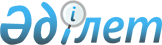 О внесении дополнений в постановление Правительства Республики Казахстан от 25 декабря 1998 года № 1335Постановление Правительства Республики Казахстан от 25 мая 1999 года № 636

      Правительство Республики Казахстан постановляет: 

      1. Внести в постановление Правительства Республики Казахстан от 25 декабря 1998 года № 1335 P981335_ "Вопросы учреждений-администраторов программ, финансируемых из государственного бюджета" следующие дополнения: 

      1) Перечень программ и подпрограмм, финансируемых из республиканского бюджета, администрируемых центральными исполнительными органами, утвержденный указанным постановлением: 

      раздел "Министерство внутренних дел Республики Казахстан", программу 31 "Содержание осужденных и следственно-арестованных лиц" дополнить подпрограммой 30 следующего содержания: 

      "30 Исправительные учреждения и следственные изоляторы". 

      2) Перечень учреждений, выполняющих республиканские программы, финансируемые из республиканского бюджета, а также подлежащих перерегистрации в соответствии с законодательством в государственные учреждения, утвержденный указанным постановлением: 

      раздел "Министерство внутренних дел Республики Казахстан" дополнить строкой, порядковый номер 14, следующего содержания:     "14 Исправительные учреждения и следственные изоляторы".          2. Настоящее постановление вступает в силу со дня подписания.       Премьер-Министр     Республики Казахстан(Специалисты: Э.Жакупова              Д.Кушенова)          
					© 2012. РГП на ПХВ «Институт законодательства и правовой информации Республики Казахстан» Министерства юстиции Республики Казахстан
				